МЕТОДИКА РАСЧЕТА И АНАЛИЗА СТАТИСТИЧЕСКИХ ПОКАЗАТЕЛЕЙ ДЕЯТЕЛЬНОСТИ СТОМАТОЛОГИЧЕСКИХ ОРГАНИЗАЦИЙЦель изучения модуля: подчеркнуть значение статистических показателей для оценки и анализа результатов деятельности стоматологических организаций.Обучающийся должен знать:значение математики в профессиональной деятельности и при освоении ППССЗ;основные математические методы решения прикладных задач в области профессиональной деятельности;основные понятия и методы теории вероятностей и математической статистики.Обучающийся должен уметь:решать прикладные задачи в области профессиональной деятельности.1. Блок информацииСтоматологическая помощь относится к числу самых массовых видов медицинской помощи. Более 90% больных получают общую и специализированную стоматологическую помощь в амбулаторно-поликлинических учреждениях. Стационарную специализированную стоматологическую помощь больные получают в отделениях челюстно-лицевой хирургии многопрофильных больниц.Основными формами первичной учетной медицинской документации учреждений стоматологической службы являются:- листок ежедневного учета работы врача-стоматолога (зубного врача) стоматологической поликлиники, отделения, кабинета (ф. 037/у-88);- сводная ведомость учета работы врача-стоматолога (зубного врача) стоматологической поликлиники, отделения, кабинета (ф. 039-2/у-88);- медицинская карта стоматологического больного (ф. 043/у) и др. Специальных отчетных форм по стоматологии нет, данные входят в виде различных таблиц в «Сведения о лечебно-профилактическом учреждении» (ф. 30).На основании этих и других форм медицинской документации разрабатываются статистические показатели, которые используются для анализа деятельности стоматологических организаций..2. Задания для самостоятельной работы1. Разобрать задачу-эталон.2. Ответить на вопросы тестового задания модуля.3. Решить задачи.3. Задача-эталонАнализируется работа некоторой стоматологической организации. В таблице представлены исходные данные для расчета статистических показателей.Задание1. На основании исходных данных, приведенных в таблице, рассчитать статистические показатели деятельности стоматологической организации.2. Проанализировать полученные данные, сравнив их с рекомендуемыми или среднестатистическими значениями, приведенными в учебнике и рекомендуемой литературе.Таблица. Исходные данные для расчета показателей деятельности стоматологической организации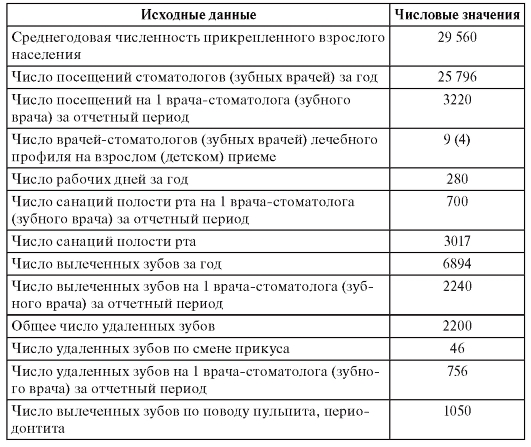 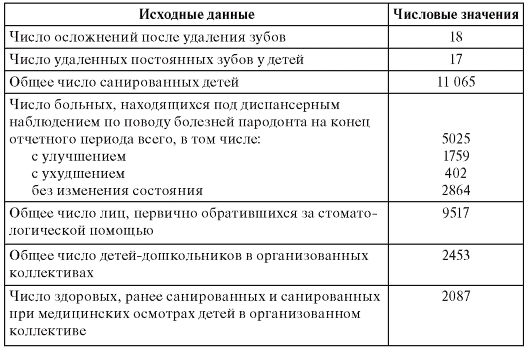 РешениеДля анализа работы стоматологической организации рассчитаем следующие показатели.Показатели удовлетворения населения стоматологической помощью1.1. Обеспеченность населения стоматологической помощью =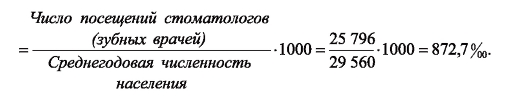 1.2. Обеспеченность населения врачами-стоматологами (зубными врачами) =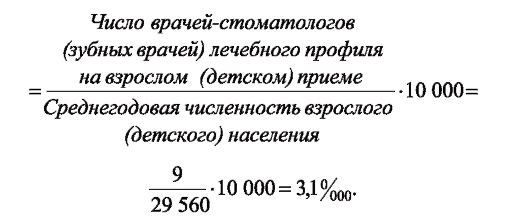 Аналогично вычисляем: обеспеченность населения зубными врачами - 1,3 0/000Показатели нагрузки персонала2.1. Среднее число посещений в день на 1 врача-стоматолога (зубного врача) =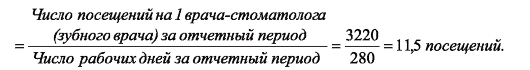 2.2. Среднее число санаций в день на 1 врача-стоматолога (зубного врача) =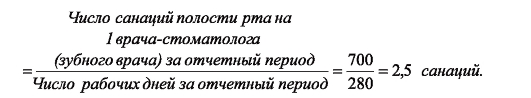 2.3. Среднее число вылеченных зубов в день на 1 врача-стоматолога (зубного врача) =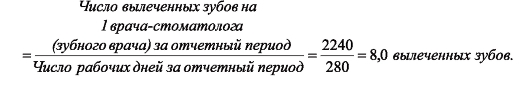 2.4. Среднее число удаленных зубов в день на 1 врача-стоматолога (зубного врача) =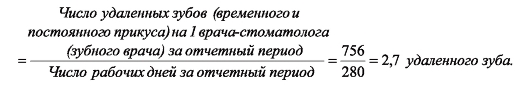 Показатели качества стоматологической помощи3.1. Отношение числа вылеченных зубов к удаленным =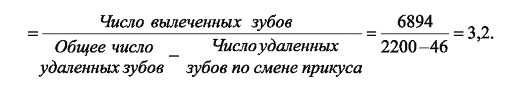 3.2. Удельный вес осложненного кариеса =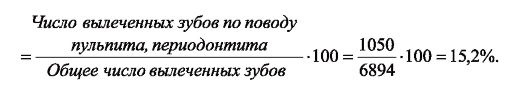 3.3. Удельный вес осложнений после удаления зубов =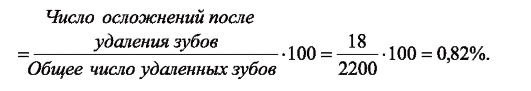 3.4. Частота случаев удаления постоянных зубов у детей =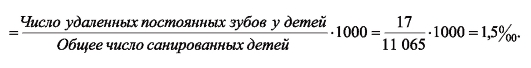 Показатели диспансеризации больных стоматологического профиля4.1. Эффективность диспансеризации =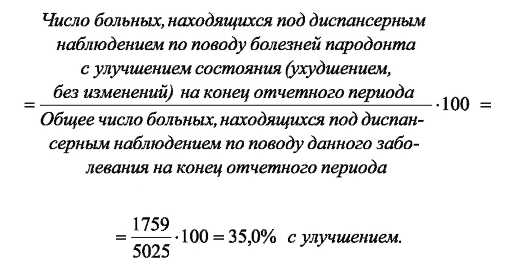 Аналогично вычисляем: с ухудшением - 8,0%; без изменения состояния - 57,0%.4.2. Доля санированных лиц =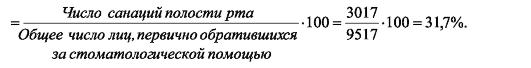 4.3. Индекс Коллегова =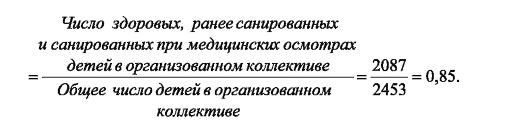 Результаты расчета статистических показателей заносим в таблицу и сравниваем их с рекомендуемыми значениями или сложившимися среднестатистическими соответствующими показателями.Таблица. Сравнительная характеристика показателей стоматологической организации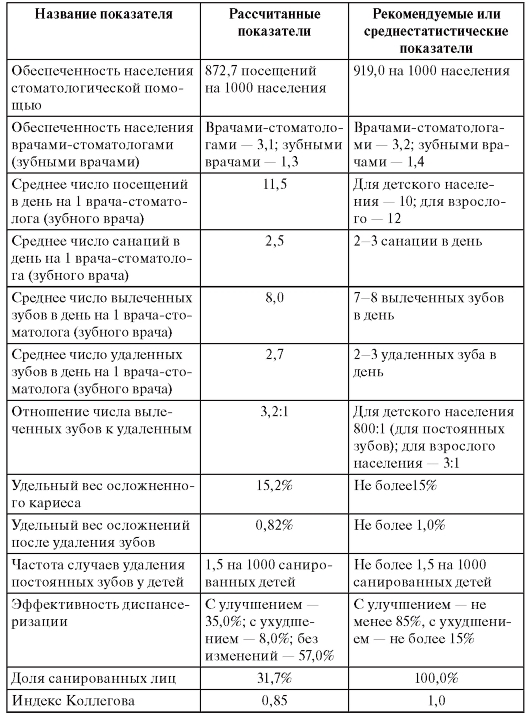 ВыводАнализ показателей деятельности стоматологической организации показал, что обеспеченность населения стоматологической помощью, прикрепленного к данной поликлинике, 872,7 посещений на 1000 населения ниже рекомендуемого значения, в то же время показатель обеспеченности населения врачами-стоматологами и зубными врачами соответствует нормативам.Показатели нагрузки персонала, качества стоматологической помощи, эффективности диспансеризации (на примере болезней пародонта) в данной стоматологической организации соответствуют рекомендованным. В то же время обращает на себя внимание невысокое значение показателя индекса Коллегова - 0,85, что свидетельствует о недостаточном уровне профилактики заболеваний полости рта у детей в организованных коллективах. Серьезные проблемы выявлены в организации медицинских осмотров населения, свидетельством чего является крайне низкий показатель доли санированных лиц - 31,7%.5. Тестовые заданияВыберите только один правильный ответ. 1. Назовите 4 группы показателей, характеризующих деятельность стоматологической организации:1) длительность лечения больного в поликлинике; нагрузка персонала; качество стоматологической помощи; диспансеризация больных стоматологического профиля;2) удовлетворение населения стоматологической помощью; нагрузка персонала; качество стоматологической помощи; диспансеризация больных стоматологического профиля;3) длительность лечения больного в поликлинике; нагрузка персонала; качество стоматологической помощи; преемственность амбулаторно-поликлинического и стационарного лечения;4) занятость врачей-стоматологов в стоматологических организациях; нагрузка персонала; качество стоматологической помощи; преемственность амбулаторно-поликлинического и стационарного лечения;5) занятость врачей-стоматологов в стоматологических организациях; нагрузка персонала; частота осложнений; показатель преемственности амбулаторно-поликлинического и стационарного лечения.2. Назовите первичную учетную статистическую форму, используемую для расчета нагрузки персонала в стоматологической организации:1) медицинская карта стоматологического больного (ф. 043/у);2) сведения о числе заболеваний, зарегистрированных у больных, проживающих в районе обслуживания лечебного учреждения (ф. 12);3) талон амбулаторного пациента (ф. 025-12/у);4) сводная ведомость учета работы врача-стоматолога (зубного врача) стоматологической поликлиники, отделения, кабинета (ф. 039-2/у-88);5) Талон на прием к врачу (ф. 025-4/у-88).3. Какая отчетная статистическая форма используется для расчета показателей деятельности стоматологической организации?1) медицинская карта стационарного больного (ф. 003/у);2) сведения о деятельности стационара (ф. 14);3) листок ежедневного учета движения больных и коечного фонда стационара (ф. 007/у-02);4) сведения о числе заболеваний, зарегистрированных у больных, проживающих в районе обслуживания лечебного учреждения (ф. 12);5) сведения о лечебно-профилактическом учреждении (ф. 30).4. Укажите данные, необходимые для оценки нагрузки на одного врача стоматолога (зубного врача) в стоматологической организации:1) число профилактических осмотров в день; число санаций в день; число вылеченных зубов; число принятых больных в день;2) число профилактических осмотров в день; число обслуженных больных в день; число вылеченных зубов; число принятых больных в день;3) число посещений в день; число санаций в день; число вылеченных зубов; число принятых больных в день;4) число посещений в день; число санаций в день; число вылеченных зубов; число удаленных зубов;5) среднее число больных, направленных на госпитализацию; число зарегистрированных больных в день; число санаций в день; число вылеченных зубов.5. Укажите данные, необходимые для расчета показателя удельного веса осложнений после удаления зубов:1) число осложнений после удаления зуба; общее число больных, которым были удалены зубы;2) число осложнений после удаления зуба; общее число удаленных зубов;3) общее число удаленных зубов; общее число всех осложнений;4) число осложнений после удаления зуба; общее число всех осложнений;5) общее число удаленных зубов; общее число больных, которым были удалены зубы.6. Назовите показатель, характеризующий нагрузку врача-стоматолога в стоматологической организации:1) среднее число рентгенологических исследований по направлению одного врача-стоматолога;2) среднее число больных, направленных на удаление зуба одним врачом-стоматологом;3) среднее число посещений в день на одного врача-стоматолога;4) среднее число лабораторных анализов на одного врача-стоматолога;5) среднее число диспансерных больных на одного врача-стоматолога.7. Качество стоматологической помощи характеризует показатель:1) обеспеченности населения стоматологической помощью;2) доли санированных лиц;3) отношения числа вылеченных зубов к удаленным;4) эффективности диспансеризации;5) среднего числа посещений в день на одного врача-стоматолога.8. Особенность статистики стоматологической помощи состоит в учете:1) как посещений, так и условных единиц трудоемкости (УЕТ);2) условных единиц трудозатрат (УЕТ);3) посещений и выписанных больных;4) посещений и условных единиц трудозанятости (УЕТ);5) посещений и условных единиц трудозатрат (УЕТ).9. Назовите показатель, характеризующий состояние диспансеризации больных, нуждающихся в стоматологической помощи:1) показатель доли санированных лиц;2) показатель выполнения плана посещений больными, находящимися на диспансерном учете;3) показатель распределения посещений диспансерных больных среди всех больных стоматологической организации;4) показатель повторности обращений в поликлинику диспансерных больных;5) показатель удовлетворения населения стоматологической помощью.10. Что характеризует индекс Коллегова?1) распределение посещений больных детей, посещающих дошкольные учреждения;2) выполнение плана посещений больными, находящимися на диспансерном учете;3) уровень профилактики и лечения заболеваний полости рта у детей в организованных коллективах;4) отношение числа вылеченных зубов у детей к удаленным;5) профилактику и лечение заболеваний полости рта у населения.6. Задачи для самостоятельного решенияЗадание1. На основе исходных данных, рассчитать статистические показатели деятельности стоматологической организации.2. Проанализировать полученные данные, сравнив их с рекомендуемыми или среднестатистическими значениями.Задача 1Анализируется работа некоторой стоматологической организации. В таблице представлены исходные данные для расчета статистических показателей.Таблица. Исходные данные для расчета показателей деятельности стоматологической организации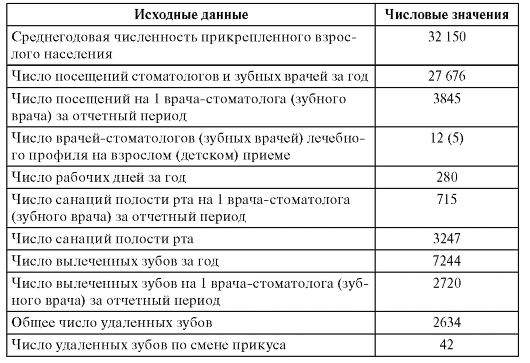 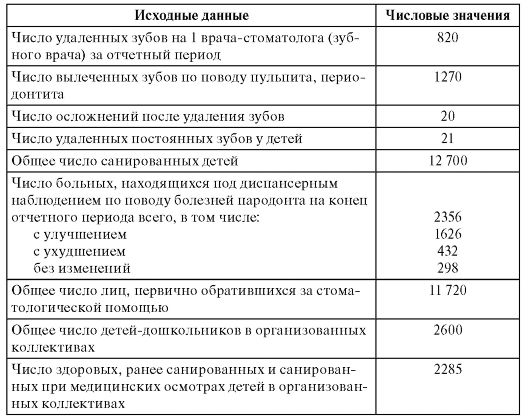 Задача 2Анализируется работа некоторой стоматологической организации. В таблице представлены исходные данные для расчета статистических показателей.Таблица. Исходные данные для расчета показателей деятельности стоматологической организации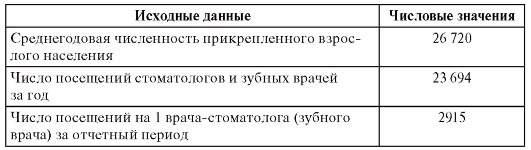 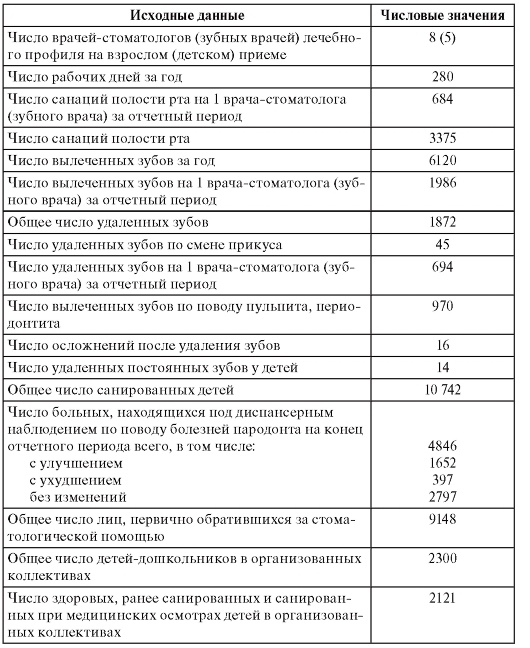 Задача 3Анализируется работа некоторой стоматологической организации. В таблице представлены исходные данные для расчета статистических показателей.Таблица. Исходные данные для расчета показателей деятельности стоматологической организации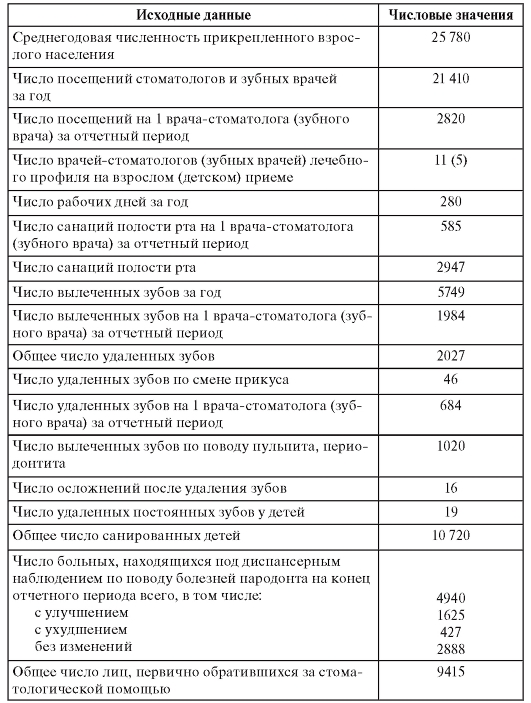 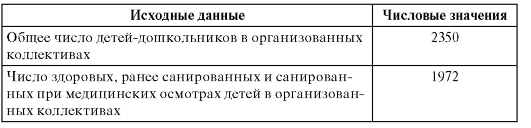 